Fairview Parent CouncilChairperson’s ReportApril 2021 – March 2022As we come to the end of another academic year, we are starting to see things come back into the school.  We continue to run our meeting online using Microsoft Teams which continues to be successful.We were able to assist the school in supporting the families of Fairview by accessing funding to enable families to attend events such as Air thrill and coffee and chat at Letham St Marks Church café where two of our senior pupils have been doing some work experience and families also had the opportunity to undertake some mindfulness. With help from the Parent Council Trustees we were also able to gain funding for playground accessible equipment which all our children and young people have been enjoying. I would like to thank Leigh Verdot for her and her teams’ ongoing commitment to our children and young people during this last  year where changes continued to be made.  Thanks goes to Hayley Noonan and Lindsay Harris for all their assistance to the Parent Council. I would like to thank all members of the Parent Council for their ongoing support and we look towards the coming year with aims to promote our role within Fairview.  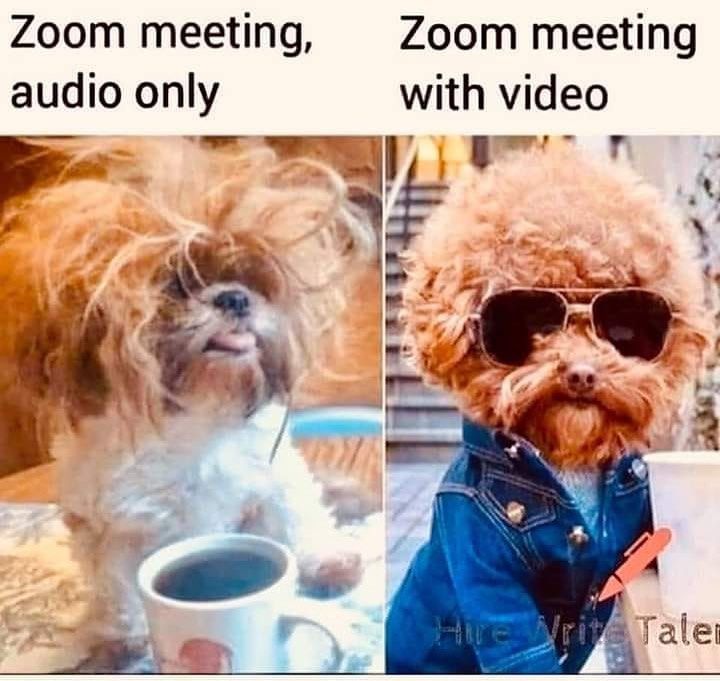 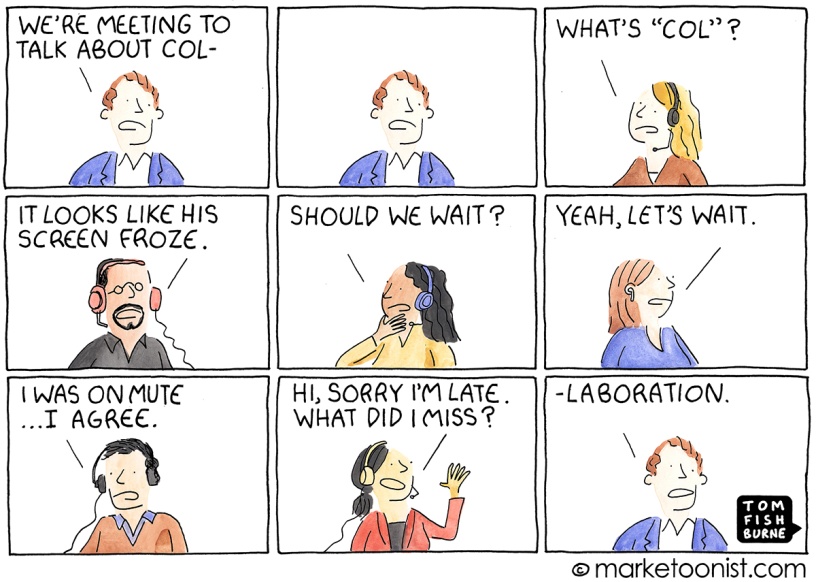 